Sunday, March 18, 2012Sunday, March 18, 2012Monday, March 19, 2012Monday, March 19, 2012Tuesday, March 20, 2012Tuesday, March 20, 2012Wednesday, March 21, 2012Wednesday, March 21, 2012Thursday, March 22, 2012Thursday, March 22, 2012Friday, March 23, 2012Friday, March 23, 2012Saturday, March 24, 2012Saturday, March 24, 20126:00AMKick Buttowski: Suburban Daredevil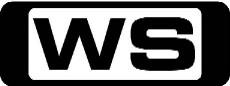 GDrop Kick/Box Office BlitzKick decides to train with a former champion wrestler. Then, Kick won't rest until he sneaks into a heavily guarded theatre. Starring 6:30AMJake and the Never Land PiratesGOff The Hook! / Never Say Never!Jake finds a skateboard washed up on shore, and discovers he has some tricks up his sleeve. Meanwhile, Mr. Smee accidentally breaks the steering wheel on Captain Hook's ship. 7:00AMWeekend Sunrise 'CC'Wake up to a better breakfast with Andrew O'Keefe and Samantha Armytage for all the latest news, sport and weather. 10:00AMWorld's Strictest Parents 'CC'PG(L,A)Changed My LifeOur teens look back on the journeys they embarked upon and we see whether the doses of tough love they were dished helped to cure their bad behaviour for good. Hosted by AXLE WHITEHEAD.11:00AMThe One - Australia's Most Gifted Psychic (R) 'CC'  **2 Hour Final**PGGhosts In Norfolk Island/ Missing PersonOur psychics are taken to Norfolk Island where they must tap into the energies of a family that once lived in a haunted house and reveal the terrible fate that led to their deaths. Then, in their final task, our three finalists are given a seemingly impossible challenge when they're asked to solve a real-life police case and find the remains of Kerry Whelan. Hosted by ANDREW DADDO, STACEY DEMARCO and RICHARD SAUNDERS.1:15PMMinute To Win It 'CC'PGDouble TroubleTwin brothers Dan and Shawn Nier compete as a team for the one million dollar prize. Hosted by Guy Fieri. 2:15PMThat '70s Show (R) 'CC'PGDonna's PantiesEric gets himself in serious trouble when he pulls down Donna's sweat pants revealing ugly, oversized panties. Starring TOPHER GRACE, LAURA PREPON, ASHTON KUTCHER, MILA KUNIS, WILMER VALDERRAMA, DANNY MASTERSON, DEBRA JO RUPP, KURTWOOD SMITH, TANYA ROBERTS and DON STARK.2:45PMSunday Afternoon Movie (2009)  **Premiere**PG(S,L)Bring It On: Fight To The FinishAfter her widowed mother remarries, Lina is moved from East Lost Angeles to a wealthy Malibu neighbourhood. Joining the cheer squad at her new upscale high school, the young transplant quickly realizes these rich girls have pretty stale moves, and it's up to her to give their steps a hot new flavour and energy - even though some of the girls may not welcome the change. Starring CHRISTINA MILIAN, VANESSA BORN, GABRIELLE DENNIS, RACHELE BROOK SMITH and MEAGAN HOLDER.4:45PMFawlty Towers (R) 'CC'PGThe AnniversarySybil thinks that Basil has forgotten their fifteenth wedding anniversary. In fact, Basil has arranged a surprise party with all of Sybil's friends on the Fawlty Towers invitation list. Unfortunately, Sybil flounces off to the golf course leaving Basil up to his neck with guests, lies and mayhem. Starring JOHN CLEESE, PRUNELLA SCALES, ANDREW SACHS and CONNIE BOOTH.5:30PMCoxy's Big BreakGTake a break around Australia and beyond with Coxy. 6:00PMSeven News 'CC'Jennifer Keyte presents today's news and weather. Sport is with Tim Watson. 6:30PMSunday Night 'CC'Chris Bath leads a team of Australia's best reporters, breaking the stories that matter. 7:30PMProgram T.B.A.8:30PMCastle 'CC'**Double Episode****New Time**MKill Shot / SetupA sniper on a killing spree is terrorising New York City. With the clock ticking down to the next murder, this could prove the team's toughest case yet. Then, Castle and Beckett investigate the apparent robbery-homicide of a New York cab driver, only to discover that the victim was involved in a mysterious conspiracy with unimaginable consequences. Starring NATHAN FILLION, STANA KATIC, SUSAN SULLIVAN, MOLLY QUINN, PENNY JOHNSON, TAMALA JONES, JON HUERTAS, SEAMUS DEVER, MICHAEL DORN, TROY WINBUSH, CHRISTINA FERRARO, ALEXIS CARRA, TONY ELIAS, ADRIAN PASDAR, VICTOR WEBSTER, BAHAR SOOMEKH, LOCHLYN MUNRO and ALON ABOUTBOUL.10:30PMCriminal Minds: Suspect Behavior (R) 'CC'M(V,A)SmotherThe Red Cell team must track down a suspect who is kidnapping young mothers. Meanwhile, Beth discovers why this particular case hits close to home for Mick. Guest starring KATE BURTON. Also starring FOREST WHITAKER, JANEANE GAROFALO, MATT RYAN, MICHAEL KELLY, BEAU GARRETT and KIRSTEN VANGSNESS.11:30PMForensic Investigators - Australia's True Crimes (R) 'CC'M(V)Truong Kidnap And MurderOn 29 April 1996, Le Anh Tuan was kidnapped by three men from his Melbourne home. His captors demanded a $400,000 ransom for his safe return. But as the undercover operative drove Le's mother to hand over the money, things went horribly wrong. What followed was one of the largest and most complex homicide investigations ever undertaken by Victorian Police. Hosted by LISA MCCUNE. 12:30AMThe Real Seachange (R) 'CC'GTwo couples join forces to start their new lives in the heart of wine growing Victoria. Hosted by John Howard. 1:00AMAuction Squad (R) 'CC'GIt's a Real Estate write-off, but the Auction Squad team create an open-plan house with a brand new tropical garden. 2:00AMHome ShoppingShopping program. 3:00AMNBC Today 'CC'International news and weather including interviews with newsmakers in the world of politics, business, media, entertainment and sport. 4:00AMNBC Meet The Press 'CC'David Gregory interviews newsmakers from around the world. 5:00AMSunrise Extra 'CC'Bringing you the best moments of your mornings with the Sunrise team. 5:30AMSeven Early News 'CC'Natalie Barr and Mark Beretta present the latest news, sport and weather from around Australia and overseas. 6:00AMSunrise 'CC'Wake up to a better breakfast with Melissa Doyle and David Koch for all the latest news, sport and weather. 9:00AMThe Morning Show 'CC'PGJoin Larry Emdur and Kylie Gillies each morning for all the latest news, entertainment and a variety of regular segments. 11:30AMSeven Morning News 'CC'The latest news from around Australia and overseas. Presented by Ann Sanders. 12:00PMThe Midday Movie (R) (2006)M(V,S)Jesse Stone: Night PassageWhen a cop is fired from the LAPD and starts afresh as chief of police in a small town, his first case is the death of his predecessor. Starring TOM SELLECK, SAUL RUBINEK, VIOLA DAVIS, KOHL SUDDUTH, POLLY SHANNON and MIKE STARR.2:00PMDr Oz 'CC'MThe Lifecycle Of The PenisDr Oz discusses the various changes the male genitals encounter with age, plus four sex boosters to get his libido back. 3:00PMSurf Patrol (R) 'CC'GAn ocean race at Cronulla Beach is thrown into turmoil when the lifesaver rescue helicopter spots sharks just fifty metres from competitors. Hosted by TOM WILLIAMS.3:30PMToybox (R) 'CC'PThe Magic CushionWatch the toys come alive when we open the lid to a fantasy world full of fun, music, learning and adventure! 4:00PMLab Rats 'CC'CScience has never been so exciting, funny or messy! Lab Rats Challenge is a fast and furious science-based game show for kids. 4:30PMSeven News At 4.30 'CC'The latest news, sport and weather from around Australia and overseas. 5:30PMDeal Or No Deal 'CC'GJoin Andrew O'Keefe in the exhilarating game show where contestants play for $200,000. 6:00PMSeven News 'CC'Peter Mitchell presents today's news with David Brown updating the weather. Sport is with Sandy Roberts. 6:30PMToday Tonight 'CC'Matt White reports on the latest news and current social issues. 7:00PMHome and Away 'CC'PG(A)Sasha remains tight lipped about her bully and John moves out without telling Gina. Starring SONIA TODD, SHANE WITHINGTON and DEMI HARMAN.7:30PMMy Kitchen RulesTwelve teams of two from around Australia compete in this cooking competition in order to determine whose kitchen rules. Hosted by PETE EVANS and MANU FEILDEL. 9:00PMRevenge 'CC'MIntrigueThe Grayson's 4th of July parties are legendary, but this year's festivities ignite the wrong kind of fireworks when an incriminating surveillance video pops up and breaks the bond of trust between the Graysons and their head of security, Frank. Frank won't go down without a fight, which will spell trouble for Nolan and Emily. Meanwhile, the tension between Emily and Tyler comes to a head, Daniel can't seem to catch a break and both of the Porter boys make bold moves to get their girl. Starring EMILY VANCAMP, MADELEINE STOWE, HENRY CZERNY, JOSH BOWMAN, NICK WECHSLER, GABRIEL MANN, ASHLEY MADEKWE, CHRISTA B  ALLEN, CONNOR PAOLO, AMBER VALLETTA, JAMES TUPPER, EMILY ALYN LIND, MAX MARTINI, ASHTON HOLMES, ED CORBIN, BODIE NEWCOMB and GARY KRAUS.10:00PMHow I Met Your Mother 'CC'  **New Episode**PGThe Burning BeekeeperLily and Marshall throw a housewarming party, where Ted nearly comes to blows with Marshall's boss, and Barney hits on a a crazy divorcee. Starring JOSH RADNOR, JASON SEGEL, ALYSON HANNIGAN, NEIL PATRICK HARRIS, COBIE SMULDERS and BOB SAGET (NARRATOR).10:30PMHappy Endings 'CC'  **Double Episode** PGBaby Steps / YesandwitchAlex's cute line of slogan t-shirts for babies become inappropriately popular with teen girls who make her store their newest hangout. Penny's mum is in town and her enthusiasm inspires the gang. But when Penny finds out she's hiding some less- than-happy news she decides it's time to give her mum a reality check. Guest starring MEGAN MULLALLY. Also starring ELIZA COUPE, ELISHA CUTHBERT, ZACHARY KNIGHTON, ADAM PALLY AS MAX, DAMON WAYANS, JR, CASEY WILSON, MEGAN PARK, NICOLE GALE ANDERSON, LAURA ORTIZ, ANGELA DE SILVA, SETH MORRIS, MARY PORTSER, DIANE SELLERS, RON LYNCH and RUSTY BURNS.11:30PMSports Fever 'CC'MJoin hilarious trio, Santo Ciluaro, Sam Pang and Ed Kavalee for a comical look at the latest sports news, events and week that was. 12:30AMPicture This (R)PGJoin Ruby Rose and Shaun Malseed each week as they look at the latest films, interview the hottest celebs, and give you the juiciest goss straight from Hollywood! 1:00AMHome ShoppingShopping program. 3:30AMStag (R)M(S,A)Jesse Kisses The Night AwayJesse and Beth Ann are college sweethearts engaged to be married. However, their friends and family think they are too young to settle down. 4:00AMNBC Today 'CC'International news and weather including interviews with newsmakers in the world of politics, business, media, entertainment and sport. 5:00AMSunrise Extra 'CC'Bringing you the best moments of your mornings with the Sunrise team. 5:30AMSeven Early News 'CC'Natalie Barr and Mark Beretta present the latest news, sport and weather from around Australia and overseas. 6:00AMSunrise 'CC'Wake up to a better breakfast with Melissa Doyle and David Koch for all the latest news, sport and weather. 9:00AMThe Morning Show 'CC'PGJoin Larry Emdur and Kylie Gillies each morning for all the latest news, entertainment and a variety of regular segments. 11:30AMSeven Morning News 'CC'The latest news from around Australia and overseas. Presented by Ann Sanders. 12:00PMThe Midday Movie (R) 'CC'M(V)The Locked Room MysteryWhen a journalist is framed for murder, she enlists the help of criminologist professor Jonathan Maxwell to find out who set her up. Starring DICK VAN DYKE, BARRY VAN DYKE, TRACEY NEEDHAM, WILLIAM ALLEN YOUNG, ANTHONY JOHN DENISON, LISA THORNHILL, CARMEN ARGENZIANO, JOHN ROSENFELD, ROXANNE HART and BLAKE LINDSLEY.2:00PMDr Oz 'CC'PG(A)Countdown Show: 6 Health Plagues In Women Over 40Dr. Oz's countdown includes ways to avoid and fix six health plagues in women over 40 including outrageous diet fads, beauty secrets from around the world and ways to boost your mood. 3:00PMSurf Patrol (R) 'CC'PGA girl swimming outside the flags at Surfers Paradise finds herself in grave danger. Will she be rescued? Hosted by TOM WILLIAMS.3:30PMToybox (R) 'CC'PThe Beautiful RainbowWatch the toys come alive when we open the lid to a fantasy world full of fun, music, learning and adventure! 4:00PMLab Rats 'CC'CScience has never been so exciting, funny or messy! Lab Rats Challenge is a fast and furious science-based game show for kids. 4:30PMSeven News At 4.30 'CC'The latest news, sport and weather from around Australia and overseas. 5:30PMDeal Or No Deal 'CC'GJoin Andrew O'Keefe in the exhilarating game show where contestants play for $200,000. 6:00PMSeven News 'CC'Peter Mitchell presents today's news with David Brown updating the weather. Sport is with Sandy Roberts. 6:30PMToday Tonight 'CC'Matt White reports on the latest news and current social issues. 7:00PMHome and Away 'CC'PG(A,S)Sasha reveals who has been bullying her and Sid is offered his old job back. Starring ROBERT MAMMONE and DEMI HARMAN.7:30PMMy Kitchen RulesTwelve teams of two from around Australia compete in this cooking competition in order to determine whose kitchen rules. Hosted by PETE EVANS and MANU FEILDEL. 8:30PMPacked To The Rafters 'CC'PGEndings and BeginningsBen and Emma are both nervously looking forward to their first date. When Carbo and Retta return from the honeymoon from hell, Ben and Emma head out to a restaurant and enjoy a perfect evening. But the shine of the night fades when Emma sees that Ben is still carrying a photo of Mel in his wallet. Julie ponders the natural cycle of endings and beginnings when she receives a response from the publishing house. Meanwhile, the launch party of Rafter Electrical marks the beginning of a new era in Dave's career. Steve Wilson's arrival sends Matt into a star struck spin, but it's Nathan who gets the biggest surprise with some disturbing news from his ex-boss. Guest starring CRAIG MCLACHLAN. Also starring REBECCA GIBNEY, ERIK THOMSON, MICHAEL CATON, HUGH SHERIDAN, ANGUS MCLAREN, GEORGE HOUVARDAS, JAMES STEWART, RYAN CORR, HANNAH MARSHALL, MERRIDY EASTMAN, ZOE CRAMOND, JACOB ALLAN and CAMILLE KEENAN.9:30PMParenthood 'CC'PG(S)Road TripSeeking his mother's approval, Zeek demands the entire family caravan on a road trip where they encounter many road blocks along the way. While on the road, Adam connects with Haddie, Sarah confronts an embarrassing issue with Drew and Julia learns to appreciate Crosby's odd personality. Meanwhile, Kristina struggles to enforce a harsh punishment she gave to Max for acting out. Starring starring PETER KRAUSE, LAUREN GRAHAM, DAX SHEPARD, MONICA POTTER, ERIKA CHRISTENSEN, SAM JAEGER, SAVANNAH PAIGE RAE, SARAH RAMOS, MAX BURKHOLDER, JOY BRYANT, BONNIE BEDELIA, CRAIG T  NELSON, MAE WHITMAN, MILES HEIZER and TYREE BROWN.10:30PMCriminal Minds: Suspect Behavior (R) 'CC'M(V,A)The Time Is NowCooper is called to testify when a case involving a woman on death row petitions for a mistrial based on the testimony given by FBI director Fickler. Meanwhile, Cooper puts Beth in charge of threat analysis. Guest starring ERIC ROBERTS and GIANCARLO ESPOSITO. Also starring FOREST WHITAKER, JANEANE GAROFALO, MATT RYAN, MICHAEL KELLY, BEAU GARRETT, KIRSTEN VANGSNESS and RICHARD SCHIFF.11:30PMRoyal Pains 'CC'MAn Apple A DayHank becomes concerned when he discovers that Libby's mum's blood isn't clotting after she lacerates her arm on a fence. Jill goes to see a therapist about her recurring nightmares about the car crash, but the therapist winds up getting to the heart of a different matter: her relationship with Hank. Divya finally moves out of the guesthouse and the last person she expects to see on her doorstep turns up. Meanwhile, Evan proposes to Paige but it turns out to be more complicated than a simple one word answer. Starring MARK FEUERSTEIN, PAULO COSTANZO, JILL FLINT, RESHMA SHETTY and CAMPBELL SCOTT.12:30AMSons And Daughters (R) 'CC'GAmanda forms shady connections, but doesn't count on interference from John. Starring PAT MCDONALD, IAN RAWLINGS, LEILA HAYES, BRIAN BLAIN, TOM RICHARDS and ROWENA WALLACE.1:00AMHome ShoppingShopping program. 4:00AMNBC Today 'CC'International news and weather including interviews with newsmakers in the world of politics, business, media, entertainment and sport. 5:00AMSunrise Extra 'CC'Bringing you the best moments of your mornings with the Sunrise team. 5:30AMSeven Early News 'CC'Natalie Barr and Mark Beretta present the latest news, sport and weather from around Australia and overseas. 6:00AMSunrise 'CC'Wake up to a better breakfast with Melissa Doyle and David Koch for all the latest news, sport and weather. 9:00AMThe Morning Show 'CC'PGJoin Larry Emdur and Kylie Gillies each morning for all the latest news, entertainment and a variety of regular segments. 11:30AMSeven Morning News 'CC'The latest news from around Australia and overseas. Presented by Ann Sanders. 12:00PMThe Midday Movie (R) (1999)M(V)First DaughterWhen the US president's daughter is kidnapped by terrorists, a Secret Service agent sets out to ensure that she makes it home alive. Starring MARIEL HEMINGWAY, DOUG SAVANT, MONICA KEENA, DALLAS PAGE, ALAN DALE, DOMINIC PURCELL and GREGORY HARRISON.2:00PMDr Oz 'CC'PGSecrets The Food Industry Doesn't Want You KnowDr. Oz exposes surprising secrets of the food industry. Would your kitchen pass inspection? Plus, miracle pills and potions, and surprsing stomach ache solutions. 3:00PMSurf Patrol (R) 'CC'PGA sudden swell brings a mass rescue, while lifesavers fear that a twelve-year-old girl has taken drugs. Hosted by Tom Williams. 3:30PMToybox (R) 'CC'PMade To MeasureWatch the toys come alive when we open the lid to a fantasy world full of fun, music, learning and adventure! 4:00PMLab Rats 'CC'CScience has never been so exciting, funny or messy! Lab Rats Challenge is a fast and furious science-based game show for kids. 4:30PMSeven News At 4.30 'CC'The latest news, sport and weather from around Australia and overseas. 5:30PMDeal Or No Deal 'CC'GJoin Andrew O'Keefe in the exhilarating game show where contestants play for $200,000. 6:00PMSeven News 'CC'Peter Mitchell presents today's news with David Brown updating the weather. Sport is with Sandy Roberts. 6:30PMToday Tonight 'CC'Matt White reports on the latest news and current social issues. 7:00PMHome and Away 'CC'PG(A)Henri decides she can no longer tutor Casey and Irene invites Eddie to her birthday dinner. Starring LYNNE MCGRANGER and LINCOLN YOUNES.7:30PMMy Kitchen RulesTwelve teams of two from around Australia compete in this cooking competition in order to determine whose kitchen rules. Hosted by PETE EVANS and MANU FEILDEL. 9:00PMPlease Marry My Boy 'CC'PGMums Elva, Milena, Karen and Anne get together to reveal their emotions and share their experiences. They each have their own unique story, as they tell Ada they have learnt more about themselves and their sons. Meanwhile, the girls have a last chance to prove they're worthy in a face-off, with a dream and disaster date up for grabs - but it's how they deal with the dates which could determine their fate. Then, mum has a shock for all -it's time to meet the 'ex-girlfriends'! With the chance to ask 'the ex' a question about their boy, what will our girls learn from their past romances? Hosted by ADA NICODEMOU.10:00PMThe Amazing Race 'CC'PGEleven teams of two race around the globe, travelling through five continents, 22 cities and covering 65,000 kilometres in a bid to win a $1 million dollar prize. Hosted by PHIL KEOGHAN.11:00PMHow I Met Your Mother (R) 'CC'PGLast WordsThe gang travels to Minnesota with Marshall for his father's funeral. Hoping to add a little levity to the sombre occasion, Ted and Barney stop at nothing to make Marshall laugh. Meanwhile, Marshall has an unfortunate meeting with an old high school bully who terrorised him throughout his youth. Starring JOSH RADNOR, JASON SEGEL, ALYSON HANNIGAN, NEIL PATRICK HARRIS, COBIE SMULDERS, CHRIS ELLIOTT, SUZIE PLAKSON, RAY WISE, DANNY STRONG, BILL FAGERBAKKE and NOAH JAMES BUTLER.11:30PMThe Marriage RefPG(S)Marriage Ref Tom Papa is joined by his celebrity panel of experts Martin Short, Sarah Silverman and Matthew Broderick. One's fizzy, one's dizzy and one's busy and they all get mixed together! Tonight a husband can't get enough of his wife and a wife's obsession with her decaf drives her man to the brink of boiling point! 12:30AMSons And Daughters (R) 'CC'GThe pressure of Davey's illness tells on Lynn. Starring PAT MCDONALD, IAN RAWLINGS, LEILA HAYES, BRIAN BLAIN, TOM RICHARDS and ROWENA WALLACE.1:00AMHome ShoppingShopping program. 3:30AMStag (R)MPlayboy Steven's Boogie NightSteven has a hot fiancee and a passion for erotica. Will he get the chance to live out his X-rated fantasy before he is a married man? 4:00AMNBC Today 'CC'International news and weather including interviews with newsmakers in the world of politics, business, media, entertainment and sport. 5:00AMSunrise Extra 'CC'Bringing you the best moments of your mornings with the Sunrise team. 5:30AMSeven Early News 'CC'Natalie Barr and Mark Beretta present the latest news, sport and weather from around Australia and overseas. 6:00AMSunrise 'CC'Wake up to a better breakfast with Melissa Doyle and David Koch for all the latest news, sport and weather. 9:00AMThe Morning Show 'CC'PGJoin Larry Emdur and Kylie Gillies each morning for all the latest news, entertainment and a variety of regular segments. 11:30AMSeven Morning News 'CC'The latest news from around Australia and overseas. Presented by Ann Sanders. 12:00PMThe Midday Movie (R) 'CC' (2006)M(A)Our HouseIn response to a good deed, a wealthy widow opens her home to the homeless amid the objections of her family and friends. Starring DORIS ROBERTS, JUDY REYES, JIM CODY WILLIAMS, STACY SOLODKIN, E J CALLAHAN, DEBORAH VAN VALKENBURGH, OMAR J  DORSEY and ELLEN GEER.2:00PMDr Oz 'CC'MAlternative Health All-Stars: Andrew WeilDr. Oz's big tip for optimum health, including five foods that can boost your overall health. Plus, bedroom breakthroughs to boost your sex drive and anti-aging breakthroughs: are they worth the money? 3:00PMSurf Patrol (R) 'CC'PGA swarm of bluebottles has invaded Kings Beach and lifesavers are slammed dealing with over three-hundred stings in one day. 3:30PMToybox (R) 'CC'PNed's ShowerWatch the toys come alive when we open the lid to a fantasy world full of fun, music, learning and adventure! 4:00PMLab Rats 'CC'CScience has never been so exciting, funny or messy! Lab Rats Challenge is a fast and furious science-based game show for kids. 4:30PMSeven News At 4.30 'CC'The latest news, sport and weather from around Australia and overseas. 5:30PMDeal Or No Deal 'CC'GJoin Andrew O'Keefe in the exhilarating game show where contestants play for $200,000. 6:00PMSeven News 'CC'Peter Mitchell presents today's news with David Brown updating the weather. Sport is with Sandy Roberts. 6:30PMToday Tonight 'CC'Matt White reports on the latest news and current social issues. 7:00PMHome and Away 'CC'PG(A,V)Ruby pulls out of the Surf Competition at the last minute, Roo lies about a date she has to Harvey and Brax is knocked out at Angelo's. Starring REBECCA BREEDS, GEORGIE PARKER, STEVE PEACOCKE and MARCUS GRAHAM.7:30PMMy Kitchen RulesTwelve teams of two from around Australia compete in this cooking competition in order to determine whose kitchen rules. Hosted by PETE EVANS and MANU FEILDEL. 8:30PMGrey's Anatomy 'CC'MPut Me In, CoachOwen stresses teamwork and moves his leadership role over to the baseball field when he signs the doctors up for a baseball league, pitting them against their biggest competition, Seattle Presbyterian. Lexie tries to hide her jealous rage when she sees Mark with a new woman, but her emotions get the better of her. Alex fights to keep Zola at Seattle Grace after it is suggested that she be moved to another hospital to a conflict of interest with Meredith and Derek. Meannwhile, Richard scolds Meredith and Bailey for their feud. Guest starring SCOTT FOLEY. Also starring ELLEN POMPEO, PATRICK DEMPSEY, SANDRA OH, JUSTIN CHAMBERS, CHANDRA WILSON, JAMES PICKENS, JR, SARA RAMIREZ, ERIC DANE, CHYLER LEIGH, KEVIN MCKIDD, KIM RAVER, JESSICA CAPSHAW, JESSE WILLIAMS and SARAH DREW.9:30PMDesperate Housewives 'CC'MPutting It TogetherGaby, Susan and Lynette begin to panic when Chuck calls them in individually for questioning about the disappearance - and possible murder - of Alejandro. Bree's life begins to spiral into despair when her friends abandon her after they blame her for scorning Chuck and causing him to take out his revenge on them. Meanwhile, Lynette asks a favour of Tom that could ruin his relationship with Jane. Starring TERI HATCHER, FELICITY HUFFMAN, MARCIA CROSS, EVA LONGORIA, JAMES DENTON, RICARDO ANTONIO CHIVARA, BRENDA STRONG, VANESSA WILLIAMS, DOUG SAVANT, JONATHAN CAKE, MADISON DE LA GARZA, CHARLES MESURE, KATHRYN JOOSTEN, ANDREA PARKER, CHARLES CARPENTER, SHULIE COWEN, JESSICA VILCHIS, JENNIFER CORTESE. 10:30PMPrivate Practice 'CC'MA(D)Don't Stop 'Til You Get EnoughAmelia's drug addiction spins further out of control as she plays hooky from work with a new fling, starts writing pill prescriptions for herself, and has a run-in with the cops. Addison and Jake are at odds when they must make the impossible choice between donating their patient's organs or saving the life of her healthy, unborn baby. Meanwhile, Violet begins working working at Seaside Wellness again, and Cooper, Charlotte and Mason begin to form a family bond, much to Erica's chagrin. Guest starring A.J. Langer. Also starring KATE WALSH, TIM DALY, PAUL ADELSTEIN, KADEE STRICKLAND, BRIAN BENBEN, CATERINA SCORSONE, TAYE DIGGS, AMY BRENNEMAN and BENJAMIN BRATT.11:30PM30 Rock 'CC'  **New Episode**MThe Tuxedo BeginsFed up with New York City after being mugged, Jack sets out to protect the safety of the city's elite by announcing his run for mayor. Meanwhile, Liz revels in sacrificing the good of the city to look out for her own interests, and Jenna and Paul are thrilled by the perversion of acting like a normal couple. Starring TINA FEY, ALEC BALDWIN, TRACY MORGAN, JACK MCBRAYER, SCOTT ADSIT and JANE KRAKOWSKI.12:00AMMy Big Friggin Wedding (R)MFriggin' Money, Friggin' ProblemsFive couples continue their drive down the bumpy road towards marriage. 1:00AMHome ShoppingShopping program. 4:00AMNBC Today 'CC'International news and weather including interviews with newsmakers in the world of politics, business, media, entertainment and sport. 5:00AMSunrise Extra 'CC'Bringing you the best moments of your mornings with the Sunrise team. 5:30AMSeven Early News 'CC'Natalie Barr and Mark Beretta present the latest news, sport and weather from around Australia and overseas. 6:00AMSunrise 'CC'Wake up to a better breakfast with Melissa Doyle and David Koch for all the latest news, sport and weather. 9:00AMThe Morning Show 'CC'PGJoin Larry Emdur and Kylie Gillies each morning for all the latest news, entertainment and a variety of regular segments. 11:30AMSeven Morning News 'CC'The latest news from around Australia and overseas. Presented by Ann Sanders. 12:00PMThe Midday Movie (R) (2008)PG(V,S,L)My Mom's New BoyfriendA young federal agent is assigned to a new case: spy on his mother and her new lover, both suspects in an art theft ring. Starring ANTONIO BANDERAS, MEG RYAN, COLIN HANKS, SELMA BLAIR, THOMAS JOSEPH ADAMS and TOM ADAMS.2:00PMDr Oz 'CC'PGAsk OZ: Celebrity EditionDr. Oz's takes in-studio, satellite, and taped questions from celebrities including Joy Behar, Taylor Swift and Russell Simmons. 3:00PMSurf Patrol (R) 'CC'PGThe search is on when a nineteen-year-old disappears after an early morning swim. Hosted by Tom Williams. 3:30PMToybox (R) 'CC'PPatches WishWatch the toys come alive when we open the lid to a fantasy world full of fun, music, learning and adventure! 4:00PMLab Rats 'CC'CScience has never been so exciting, funny or messy! Lab Rats Challenge is a fast and furious science-based game show for kids. 4:30PMSeven News At 4.30 'CC'The latest news, sport and weather from around Australia and overseas. 5:30PMDeal Or No Deal 'CC'GJoin Andrew O'Keefe in the exhilarating game show where contestants play for $200,000. 6:00PMSeven News 'CC'Peter Mitchell presents today's news with David Brown updating the weather. Sport is with Sandy Roberts. 6:30PMToday Tonight 'CC'Matt White reports on the latest news and current social issues. 7:00PMHome and Away 'CC'PG(V,A)Brax fights despite his head injury, Xavier and Ruby have a fun night in and Romeo ruins his romantic evening with Indi. Meanwhile, Harvey forces Roo to admit her feelings for him. Starring REBECCA BREEDS, DAVID JONES-ROBERTS, SAMARA WEAVING, LUKE MITCHELL, GEORGIE PARKER, STEVE PEACOCKE and MARCUS GRAHAM.7:30PMBetter Homes And Gardens 'CC'How to create a Balinese garden in your backyard. Fast Ed makes labne - if you haven't heard of it prepare for a delicious surprise. No space for a herb garden, Graham has the answer. Dr Harry fights to save a much loved family pet. Rob builds mini putt putt for the kids plus a handy step ladder for under $50. Karen cooks marinated pork belly. A compost bin for next to nothing. Tara shows how a mismatched table and chairs come together perfectly with one secret ingredient - candle wax. 9:00PMThe Friday Movie Details To Be Advised.  	11:30PMThat '70s Show (R) 'CC'PGTake It Or Leave ItThe son of one of Red's buddies from the Marines arrives in Point Place and the guys take a liking to him when they find out what his dad does. Meanwhile, Jackie is offered her dream job, but it is in Chicago. Guest starring Bret Harrison. Also starring TOPHER GRACE, LAURA PREPON, ASHTON KUTCHER, DANNY MASTERSON, MILA KUNIS, WILMER VALDERRAMA, KURTWOOD SMITH, DEBRA JO RUPP and DON STARK.12:00AMThe Late Movie (R)GOpen Boat To AdventureThe Leyland Brothers retrace the route explored by Matthew Flinders 150 years ago from Darwin to Sydney. 3:00AMHome ShoppingShopping program. 4:00AMNBC Today 'CC'International news and weather including interviews with newsmakers in the world of politics, business, media, entertainment and sport. 6:00AMStitch!GStitch Vs. Captain KhanWhen Stitch lands on a remote island, he must perform several good deeds in order to activate the Spiritual Stone that will gain him great power. 6:30AMHandy Manny (R)GMusica / Ice Cream TeamJoin Handy Manny, who with the help of his amazing set of talking tools is the town's expert when it comes to repairs. 7:00AMWeekend Sunrise 'CC'Wake up to a better breakfast with Andrew O'Keefe and Samantha Armytage for all the latest news, sport and weather. 9:00AMSaturday Disney 'CC'GGreat fun and entertainment including all new episodes of your favourite Disney shows Shake It Up, Wizards Of Waverly Place and Pair Of Kings. Hosted by SHAE BREWSTER, CANDICE DIXON and NATHAN MORGAN. 11:00AMThe DaVincibles 'CC'CZoe's Best Friend/Web InvadersFollow the exploits of the modern-day DaVinci family as they explore the world for rare artifacts to sell at Uncle Leo's antique shop. 11:30AMZeke's Pad (R) 'CC'CPicture Of ParadiseZeke Palmer is not your ordinary fourteen-year-old. He is an amazing artist whose drawings magically come to life. 12:00PMV8 Xtra 'CC'GJoin the team for all the latest V8 Supercar news and a preview of the Falken Tasmania Challenge. Presented by NEIL CROMPTON, MARK SKAIFE and MARK LARKHAM.12:30PMSeven's Motorsport 'CC'V8 UtesThe Auto One V8 Utes are back for 2012 with nothing less expected than serious on-track bump 'n' grind around the tight concrete-lined streets of Adelaide. It's the Clipsal 500, the first of 8 events on the new season calendar. Commentators are Aaron Noonan and V8 Supercar driver James Moffat. 1:30PMSaturday Afternoon Movie (2008)GBeethoven: The Big BreakAlthough animal handler Eddie works with lots of creatures, he has a strict NO PETS ALLOWED policy and won't let his son Billy keep adorable stray dog Beethoven and his family of puppies. But when dog-nappers steal the canine star of the movie Eddie's working on, the studio big shots must quickly find a replacement and unexpectedly cast the lumbering canine as their next big star. Through his rambunctious antics and larger- than-life personality, Beethoven not only crashes into Hollywood but into Eddie's heart as well. Starring JONATHAN SILVERMAN, EDDIE GRIFFIN, JENNIFER FINNEGAN, OSCAR NUNEZ, CAESAR MILAN, MOISES ARIAS, RHEA PERLMAN and JOEY FATONE.3:30PMSpecialGWS SpecialA behind-the-scenes look at the AFL's newest team and their preparations before they make their history-making inaugural debut against the Sydney Swans. 4:30PMProgram T.B.A. **5:30PMCoxy's Big BreakGTake a break around Australia and beyond with Coxy. 6:00PMSeven News with Rebecca Maddern 'CC'Rebecca Maddern presents today's news and weather. Sport is with Tim Watson. 6:30PMProgram T.B.A. **7:00PM2012 AFL Premiership Season 'CC'Rnd 1: GWS v SydneyGreater Western Sydney Giants' inaugural AFL premiership match will be a fiery local derby against the Sydney Swans, with both clubs keen to mark out their territory. Coaching legend Kevin Sheedy makes his AFL return in this stand-alone match to open the season at ANZ Stadium. 1:30AMThe Late Movie (R) (2006)M(L)No. 2Nanna Maria, the matriarch of a Fijian family, worries about who she should name as her successor. Starring RUBY DEE, MIA BLAKE, RENE NAUFAHU, MIRIAMA MCDOWELL, TAUNGAROA EMILE, XAVIER HORAN, TUVA NOVOTNY, ANTONY STARR, TANEA HEKE, NATHANIEL LEES, PIO TEREI and BRANDON LAKSHMAN.3:30AMRoom For Improvement (R) 'CC'GRichard might have missed out on super stardom, but now the RFI team will rock his socks off with a surprise music studio makeover! 4:00AMHome ShoppingShopping program. 5:00AMDr Oz (R)PGThe Secrets Behind Your InsomniaDr Oz reveals the three reasons you can't sleep. Learn the right and wrong ways to pop a pimple, plus the soul line dancing workout. 